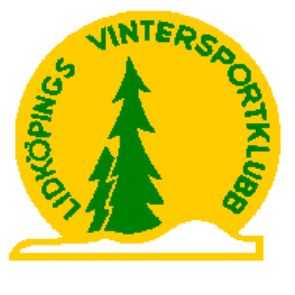 Lidköpings VSK
Inbjuder till
Järpåssöndagen        	               Söndagen den 19 aug. 2012Järpåssöndagen, nationell tävlingKLASSER:		Huvudklasser, öppna motionsklasser, inskolning, U1, U2 SAMLING:		Järpåshagen, vägvisning från väg 187, Järpås och
    		väg 44, LavadSTART:	Första ordinarie start kl 10.00ANMÄLAN:	Senast 11 aug. kl 23.59, 
efteranmälan senast 16 aug. kl 23.59 via eventor. Möjlighet att anmäla sig i tävlingsklass på tävlingsdagen i mån av plats. KARTA:	Järpåskartan, ritad 2011-2012 av Anders Sjögren och
Göran Larsson     TERRÄNG:	Skogsmark, lätt kupering, god framkomlighetSERVICE:	Varmdusch, servering, barnpassning, sjukvård
och sportförsäljningUPPLYSNINGAR:	Ulf Nyström, 0510-20013, 0709-587204HEMSIDA:	www. lidkopings-vsk.se
